Covid-19 and IslandsBig Tancook Island, Nova Scotia, CanadaWhat actions are being taken to protect the island community from Covid 19? In particular, how are travel restrictions being put in place and enforced? What actions will be taken should people on the island have Covid 19?What actions are being taken to ensure that essential goods and services are provided to the island community?What actions are being taken to ensure that people working on the islands, not only in the tourism sector, are sustained financially in the short term and in the long term?What actions are being taken to ensure the mental well-being of people on the islands?If you consider it appropriate, feel free to share any data about people who have Covid 19 on your island and of people who, sadly, have passed away because of Covid 19.If applicable, how are the lockdown measures being relaxed?Is there anything else you want to share?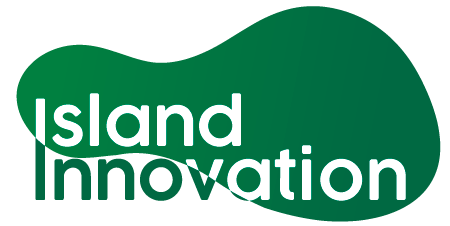 This information has been collated by the Strathclyde Centre for Environmental Law and Governance in collaboration with Island Innovation and can be found at https://www.strath.ac.uk/research/strathclydecentreenvironmentallawgovernance/ourwork/research/labsincubators/eilean/islandsandcovid-19/. RespondentDate ResponseHillary Dionnereddragonfly70@gmail.com 23 March 2020The passenger ferry has reduced the allowed number of passengers to 50, passengers are supposed to socially distance while on board, crew are dissuaded from socializing with passengers and asked to keep to the crew areas (below decks and wheelhouse), no fares are being collected (as it is cash only for tickets/passes), the crew thoroughly clean and disinfect all passenger areas between crossings (after passengers disembark and before allowing new passengers aboard).RespondentDate ResponseHillary Dionnereddragonfly70@gmail.com 23 March 2020If any islanders are to develop symptoms and be instructed by 811 to seek medical attention, they are to contact the ferry and the captain will arrange private transport (without any other passengers) for that person off-island. The ferry will then shut down for 3 hours and an extensive disinfection will be carried out to clean the ferry.RespondentDate ResponseHillary Dionnereddragonfly70@gmail.com 23 March 2020A few essential services on the mainland will still make deliveries to the ferry to be brought to the island. There are also individuals on the island, as well as some ferry crew members, who offer to pick groceries and essentials up for anyone while they are off-island. On our Facebook page Tancook Community New there have been a couple of posts by people, both islanders and mainlanders, offering to pick groceries, etc. up for island residents. RespondentDate ResponseHillary Dionnereddragonfly70@gmail.com 23 March 2020There have not been any issues with this yet. It is believed that a couple of people are currently working from home and still on a payroll.RespondentDate ResponseHillary Dionnereddragonfly70@gmail.com 23 March 2020People are checking in on each other, out walking and getting exercise, keeping in touch with video/phone/social media.RespondentDate ResponseHillary Dionnereddragonfly70@gmail.com 23 March 2020As of 23 March there are no cases of Covid-19 in our island community. Most are self-isolating and social distancing regardless. RespondentDate ResponseRespondentDate Response